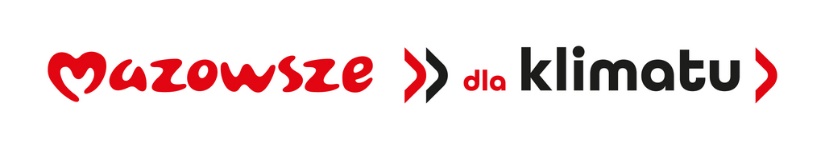 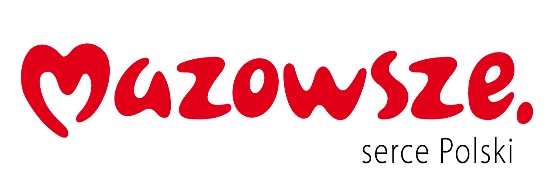 Żyrardów, 21.09.2022 r.ZP.271.2.31.2022.ARNa podstawie art. 284 ust. 1 i 2  ustawy z dnia 11 września 2019 r. Prawo zamówień publicznych (Dz. U. 2022 r., poz. 1710 t.j.) Zamawiający udziela wyjaśnień treści SWZ 
w postępowaniu o udzielenie zamówienia publicznego pn.: „Modernizacja oświetlenia zewnętrznego na bardziej energooszczędne w ul. Limanowskiego i ul. 1 – go Maja 
w Żyrardowie”Pytanie nr 1:Czy realizowana inwestycja ma przyjęte obliczenia opraw zgodne z klasami oświetlenia dróg M2, M3, M6 i zapewniające bezpieczeństwo dołączenie odpowiednich obliczeń fotometrycznych do zamówienia?Odpowiedź:Przedmiotowe zadanie polega na wymianie istniejących opraw sodowych i wysięgników na słupach energetycznych i latarniach - stanowi remont oświetlenia ulicznego ograniczający się do wymiany na oprawy z Ledowym źródłem światła. Zgodnie z zapisami SWZ szczegółowy zakres zamówienia określa Dokumentacja techniczna stanowiąca załącznik nr 9 do SWZ. Wielkości mocy opraw dobrano jako odpowiedniki opraw zainstalowanych, analogicznie do stosowanych w Żyrardowie dla tej samej klasy ulic. Zgodnie ze Specyfikacją Techniczną, pomiary należy wykonać po montażu opraw. Wyniki pomiarów należy dołączyć do dokumentacji powykonawczej.  Pytanie nr 2:„Proszę o odpowiedz na pytania lub zmiany w SIWS zgodnie z USTAWA z dnia 11 września 2019 r. Prawo zamówień publicznych1) Art. 1. Ustawa reguluje zamówienia publiczne, zwane dalej „zamówieniami”, oraz konkursy, w tym określa: Art. 9. Przepisów ustawy nie stosuje się do zamówień klasycznych oraz zamówień sektorowych, lub konkursów:Art. 3. 1. Przez progi unijne należy rozumieć kwoty wartości zamówień lub konkursów określone w: 1) art. 4 i art. 13 dyrektywy Parlamentu Europejskiego i Rady 2014/24/UE z dnia 26 lutego 2014 r. w sprawie zamówień publicznych, uchylającej dyrektywę 2004/18/WE (Dz. Urz. UE L 94 z 28.03.2014, str. 65, z późn. zm.2) ), zwanej dalej „dyrektywą 2014/24/UE” będzie to zrozumiałe o poprawnych działaniach i opisach w przeprowadzanychpostępowaniach zgodnych z prawem.W obowiązku odnoszą się do Europejskiej Bazy Danych Produktów dotyczących Etykietowania Energii.Od 1 stycznia 2019 r. dostawcy (importerzy, producenci) są zobowiązani do rejestracji swoich urządzeń, które muszą posiadać etykietę energetyczną EPREL, zanim będą mogły zostać sprzedane na rynku europejskim. Istotom sprawami w finansowaniu jest przejrzyste finansowanie. Sprawy istotne dla przedsiębiorstwa w rozumieniu art. 11 ust. 4 ustawy z dnia 16 kwietnia 1993r. o zwalczaniu nieuczciwej konkurencji, a ich przetwarzanie lub wykorzystanie, zarówno w części jak też w całości, bez pisemnej zgody i korzystania z technologii stanowić będzie czyn nieuczciwej konkurencji określony w art. 11 ust. 1powyższej ustawy. Ponadto, materiały przedstawione Państwu w ramach prezentacji chronione są przez przepisy ustawy z dnia 4 lutego 1994r. O prawie autorskim i prawach pokrewnych.” (Zamawiający zachował oryginalną pisownię).Odpowiedź:W ocenie Zamawiającego powyższe stwierdzenia Wykonawcy, nie są wnioskiem 
o wyjaśnienie treści SWZ zgodnie z art. 284 ust. 1 ustawy Pzp.Pytanie nr 3:Brak jest opisów ogólnych produktów lampy i uchwytu średnicy wysięgników, jest niedopuszczalne podawanie nazw opraw, powinna być podana charakterystyka i normy EU Polskie, które mogą ukierunkować wykonawcę i inwestora jakie produkty przedstawić do rzetelnej przygotowanej wyceny, dostosowując się do polityki klimatycznej z zachowaniem strategii niskoemisyjnej rozwoju zgodnie z ustawą z dnia 20 maja 2016 o efektywności energetycznej. Przykładowo: Temperatura barwowa emitowanego światła 4000k (+/-100K) o Współczynnik oddawania barw RA większy lub równy 70 o Panel LED. Wyposażony w grupę soczewek kształtujących rozsył światła o charakterze drogowym, która nie oślepia kierowcy i nie powoduje odbicia światła od jezdni. Każda dioda na panelu LED posiada indywidualny element optyczny o takiej samej charakterystyce.Odpowiedź:W dokumentacji technicznej stanowiącej załącznik nr 9 do SWZ, wskazane zostały wszystkie niezbędne parametry materiałów wymaganych do użycia podczas realizacji zamówienia.Pytanie nr 4:W przepisach przewidziany jest układ redukcji mocy, który powinien być stosowany według przepisów w lampach oświetleniowych, ma umożliwiać płynne nastawienie kilku progów natężenia oświetlenia świetlnego w zakresie co najmniej od 100 -30 % strumienia nominalnego.* Temperatura pracy w zakresie -40 + 50 stopni *Efektywność świetlna w zakresie minimum 112 – 115 lm/W netto Odpowiedź:Zamawiający w dokumentacji technicznej nie określa konieczności montażu układu redukcji mocy.(-) z upoważnienia Prezydenta Miasta ŻyrardowaPrzemysław KopiecZastępca Prezydenta Miasta Żyrardowa